GRAD SKRADINGradonačelnik	    Trg Male Gospe 3, 22222 Skradin                 OIB: 69995449367     Tel: 022/771-076; fax: 022/771-051       e-mail: grad.skradin@si.t-com.hrKLASA: 112-02/24-02/1URBROJ: 2182-03-01-24-3Skradin,  26. veljače 2024.g.Na temelju članaka 17. i 19. stavak 2. Zakona o službenicima i namještenicima u lokalnoj i područnoj (regionalnoj) samoupravi („Narodne novine“, broj 86/08, 61/11, 4/18 i 112/19 – u daljnjem tekstu: Zakon), gradonačelnik Grada Skradina, objavljujeJ A V N I   N A T J E Č A Jza imenovanje pročelnika/pročelnice Jedinstvenog upravnog odjela Grada Skradina1 izvršitelj/izvršiteljica na neodređeno vrijeme s punim radnim vremenomUvjeti su:                       ■  Opći uvjeti za prijam u službu iz članka 12.  Zakona, odnosno:punoljetnost,hrvatsko državljanstvozdravstvena sposobnost za obavljanje poslova radnog mjesta na koje se osoba prima.■ Za  prijam u službu ne smiju postojati zapreke iz članaka 15. i 16. gorenavedenog Zakona.■ Posebni uvjeti za prijam u službu:-    sveučilišni diplomski studij ili sveučilišni integrirani prijediplomski i diplomski studij ili  stručni diplomski studij pravne, ekonomske, građevinske, arhitektonske, agronomske struke,-   najmanje 1 godina radnog iskustva na odgovarajućim poslovima,-   organizacijske sposobnosti i  komunikacijske vještine potrebne za uspješno  upravljanje upravnim tijelom ili unutarnjom ustrojstvenom jedinicom upravnog tijela,-   položen državni ispit,-   poznavanje rada na računalu.	Iznimno, na radno mjesto pročelnika/pročelnice Jedinstvenog upravnog odjela može biti imenovana osoba koja završi sveučilišni prijediplomski studij ili stručni prijediplomski studij, ima najmanje pet godina radnog iskustva na odgovarajućim poslovima i ispunjava ostale uvjete za imenovanje, ako se na Javni natječaj ne javi osoba koja ispunjava propisani uvjet stupnja obrazovanja.-2-Kandidati koji nemaju položen državni ispit mogu se ravnopravno natjecati, uz uvjet da ga polože u roku od godine dana od prijma u službu.Osobama s akademskim ili stručnim nazivom odnosno s akademskim stupnjem stečenim prije stupanja na snagu Zakona o akademskom i stručnom nazivu i akademskom stupnju („Narodne novine“, broj 123/23), stečeni akademski ili stručni naziv odnosno akademski stupanj izjednačava se s odgovarajućim akademskim ili stručnim nazivom ili akademskim stupnjem, u skladu s odredbama članka 15. navedenog Zakona.Ako kandidat/kinja ostvaruje pravo prednosti kod prijma u službu prema posebnim propisima, dužan/a je u prijavi na natječaj pozvati se na to pravo i ima prednost u odnosu na ostale kandidate samo pod jednakim uvjetima. Da bi ostvario/la pravo prednosti  pri zapošljavanju kandidat/kinja koji/a ispunjava uvjete za ostvarivanje toga prava, dužan/na je uz prijavu na natječaj priložiti sve dokaze o ispunjavanju traženih uvjeta, kao i rješenje o priznatom statusu iz kojeg proizlazi to pravo.	■ Uvjeti radnog mjesta:         -    puno radno vrijeme.Na natječaj se mogu ravnopravno prijaviti osobe oba spola.Obvezni probni rad je 3 (tri) mjeseca. Uz obvezno vlastoručno potpisanu prijavu kandidati moraju priložiti:-	životopis,-	dokaz o hrvatskom državljanstvu (preslika domovnice ili osobne iskaznice ili putovnice),-	dokaz o odgovarajućoj stručnoj spremi (preslik Diplome kojom se potvrđuje ispunjavanje uvjeta stupnja obrazovanja (stručne spreme) i struke određene ovim Javnim natječajem,-           dokaz o ukupnom radnom stažu i radnom iskustvu na odgovarajućim poslovima  (elektronički zapis ili potvrda o podacima evidentiranim u matičnoj evidenciji  Hrvatskog zavoda za mirovinsko osiguranje), ne starije od  3 mjeseca na dan isteka roka za  podnošenje prijava na ovaj natječaj,-           potvrdu poslodavca ili preslik drugog odgovarajućeg dokumenta (ugovor o radu, rješenje  o  rasporedu i sl.) o radnom iskustvu ostvarenom na poslovima odgovarajuće stručne spreme i struke -            dokaz o položenom državnom ispitu,-	uvjerenje Općinskog suda da se protiv kandidata/kandidatkinje ne vodi kazneni postupak i da nije pravomoćno osuđen za kaznena djela iz članka 15. stavak 1. Zakona, ne starije od 3 mjeseca na dan isteka roka za podnošenje prijava na ovaj natječaj (izvornik),-           vlastoručno potpisanu izjavu kandidata da kod njega ne postoje zapreke iz članaka 15.i 16.  Zakona o službenicima i namještenicima u lokalnoj i područnoj (regionalnoj) samoupravi     („Narodne novine“, broj 86/08, 61/11, 4/18 i 112/19),-           dokaz o poznavanju rada na računalu (presliku svjedodžbe/ potvrde o završenom tečaju/ edukaciji, položenom predmetu - školske svjedodžbe na kojoj su vidljivi položeni predmet informatika i osobni podaci ili indeksa (prve stranice na kojoj su vidljivi osobni podaci i stranice na kojoj je vidljiv položeni predmet informatike, te drugi sličan dokaz iz kojeg je vidljivo uspješno polaganje predmeta),Ako kandidat/kinja uz prijavu priloži dokumente u kojima osobni podaci nisu istovjetni, dužan/na je dostaviti i dokaz o njihovoj promjeni (presliku vjenčanog, rodnog lista i sl.).-3-Uvjerenje o zdravstvenoj sposobnosti dostavlja izabrani kandidat/kinja nakon obavijesti o izboru, a prije donošenja rješenja o imenovanju u službu. Kandidat je dužan pristupiti zdravstvenom pregledu po pozivu, u protivnom će se smatrati da je povukao prijavu na Javni natječaj.U prijavi na natječaj potrebno je navesti osobne podatke podnositelja prijave (ime i prezime, adresa prebivališta, broj telefona, broj mobilnog telefona, adresa elektroničke pošte), naznaku da se radi o  prijavi na predmetni  natječaj te vlastoručni potpis, uz koji se prilažu prilozi (isprave). Isprave se mogu priložiti u neovjerenim preslikama te će izabrani kandidat predočiti izvornik isprava.Kandidati vlastoručno potpisanom prijavom na natječaj pristaju da Grad Skradin, kao voditelj obrade, prikupljene podatke na temelju ovog natječaja obrađuje samo u obimu i samo u svrhu provedbe natječaja, od strane ovlaštenih osoba za provedbu natječaja, te prijma u službu. Grad Skradin će s osobnim podacima postupati sukladno pozitivnim propisima uz primjenu odgovarajućih tehnika sigurnosnih mjera zaštite osobnih podataka od neovlaštenog pristupa, zlouporabe, otkrivanja, gubitka ili oštećenja. Urednom prijavom smatra se vlastoručno potpisana prijava koja sadrži sve podatke i priloge navedene u javnom natječaju. Osoba koja nije podnijela  pravodobnu i urednu prijavu ili ne ispunjava formalne uvjete iz ovog natječaja ne smatra se kandidatom/kinjom prijavljenim/om  na natječaj sukladno članku 21. Zakona  i njegova/njena prijava neće biti razmatrana, te će o tome biti dostavljena pisana obavijest. Podnositelji/ce  nepotpunih prijava neće biti pozvani na dopunu prijave. Urednom prijavom smatra se prijava koja sadrži sve podatke i priloge navedene u ovom natječaju.Za kandidate/kinje prijavljene na natječaj čije su prijave uredne i koji ispunjavaju formalne uvjete natječaja provest će se prethodna provjera znanja i sposobnosti bitnih za obavljanje poslova radnog mjesta za koje se osposobljavaju putem pisanog testiranja i intervjua. Ako kandidat/kinja ne pristupi prethodnoj provjeri znanja i sposobnosti, smatrat će se da je povukao/la prijavu na natječaj.Na web-stranici: www.grad-skradin.hr dostupan je opis poslova te podaci o plaći radnog mjesta koje se popunjava, način obavljanja prethodne provjere znanja i sposobnosti, te intervju, kao i ostale informacije o natječajnom postupku. Na web stranici Grada, te na Oglasnoj ploči Grada Skradina bit će objavljeno vrijeme održavanja provjere znanja i sposobnosti kandidata, intervjua te popis pravnih izvora za pripremanje kandidata, najmanje 5 dana prije održavanja provjere.Prijave na natječaj s podacima i dokazima o ispunjavanju propisanih uvjeta natječaja potrebno je dostaviti u roku 8 (osam) dana od dana objave natječaja u „Narodnim novinama“.    Prijave se upućuju na adresu: Grad  Skradin, 22222 Skradin, Trg Male Gospe br. 3, s naznakom „ZA NATJEČAJ ZA IMENOVANJE PROČELNIKA/PROČELNICE  JEDINSTVENOG UPRAVNOG ODJELA GRADA SKRADINA NA NEODREĐENO VRIJEME  – NE OTVARAJ“.Grad zadržava pravo poništenja javnog natječaja.O rezultatima oglasa kandidati će biti obaviješteni u zakonskom roku.GRAD SKRADIN GRADONAČELNIK		                                                                                           	         mr.sc. Antonijo Brajković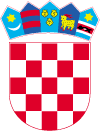 REPUBLIKA HRVATSKAŠIBENSKO-KNINSKA ŽUPANIJA